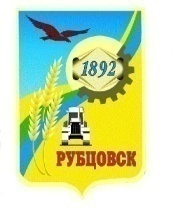 Администрация города Рубцовска Алтайского краяПОСТАНОВЛЕНИЕ14.02.2024 № 392О внесении изменений в постановление Администрации города Рубцовска Алтайского края от 24.08.2020 № 2056 «Об утверждении муниципальной программы «Обеспечение жильем или улучшение жилищных условий молодых семей в городе Рубцовске»В целях актуализации муниципальной программы «Обеспечение жильем или улучшение жилищных условий молодых семей в городе Рубцовске», утвержденной постановлением Администрации города Рубцовска Алтайского края от 24.08.2020 № 2056, в соответствии со статьей 179 Бюджетного кодекса Российской Федерации, на основании решения Рубцовского городского Совета депутатов Алтайского края от 21.12.2023 № 242 «О бюджете муниципального образования город Рубцовск Алтайского края на 2024 год и на плановый период 2024 и 2025 годов», руководствуясь Порядком разработки, реализации и оценки эффективности муниципальных программ муниципального образования город Рубцовск Алтайского края, утвержденным постановлением Администрации города Рубцовска Алтайского края от 09.11.2022 № 3596, ПОСТАНОВЛЯЮ: 1. Продлить срок реализации муниципальной программы «Обеспечение жильем или улучшение жилищных условий молодых семей в городе Рубцовске» (далее - Программа), утвержденной постановлением Администрации города Рубцовска Алтайского края от 24.08.2020 № 2056, до 31.12.2030, без деления на этапы.2. Внести в приложение к  постановлению Администрации города Рубцовска Алтайского края от 24.08.2020 № 2056 «Об утверждении муниципальной программы «Обеспечение жильем или улучшение жилищных условий молодых семей в городе Рубцовске» (с изменениями от 04.03.2021 № 532, от 24.09.2021          № 2570, от 03.02.2022 № 266,от 26.08.2022  № 2745, 16.03.2023 № 758, от 08.06.2023 № 1823), следующие изменения:2.1. раздел Паспорта Программы «Программно - целевые инструменты программы» изложить в следующей редакции: «                                                                                                                                  »,2.2. разделы Паспорта Программы «Сроки и этапы реализации Программы», «Объёмы и источники финансирования», «Ожидаемые результаты реализации программы» изложить в следующей редакции:«»;2.3. абзац второй части первой подраздела 2.3 раздела 2 Программы изложить в следующей редакции: «обеспечить жильем 16 молодых семей города Рубцовска, в том числе 13 из них с привлечением дополнительных финансовых средств банков и других организаций, предоставляющих ипотечные жилищные кредиты и займы;»;2.4. подраздел 2.4 раздела 2 Программы изложить в следующей редакции:  «2.4. Сроки и этапы реализации программы»Программа разработана на 10 лет. Срок реализации программы определен с 2021 по 2030 годы без деления на этапы.»:2.5. в абзаце первом части первой раздела 3 Программы слова «с 2021 по 2028 годы» заменить словами «с 2021 по 2030 годы»;2.6. раздел 4 Программы изложить в следующей редакции: «4. Общий объем финансовых ресурсов, необходимых для реализации 						программыРесурсное обеспечение программы осуществляется за счет бюджета города Рубцовска, средств краевого и федерального бюджетов, внебюджетных средств (средства молодых семей).Общий объем финансирования программы составит 37998,2 тыс. рублей, в том числе по годам:2021 годВсего – 6307,3 тыс. рублей, из них:средства федерального бюджета - 2484,1 тыс. рублей;средства краевого бюджета – 692,5 тыс. рублей;средства бюджета города Рубцовска – 690,5 тыс. рублей;внебюджетные средства (средства молодых семей) - 2440,2 тыс. рублей;2022 год Всего – 5061,6 тыс. рублей, из них:средства федерального бюджета - 1555,7 тыс. рублей;средства краевого бюджета - 688,1 тыс. рублей;средства бюджета города Рубцовска - 686,5 тыс. рублей;внебюджетные средства (средства молодых семей) - 2131,3 тыс. рублей;2023 год Всего - 4087,2 тыс. рублей, из них:средства федерального бюджета - 1257,7 тыс. рублей;средства краевого бюджета – 800,0 тыс. рублей;средства бюджета города Рубцовска - 800,0 тыс. рублей;внебюджетные средства (средства молодых семей) – 1229,5 тыс. рублей;2024 год Всего - 3220,3тыс. рублей, из них:средства федерального бюджета - 663,8 тыс. рублей;средства краевого бюджета – 663,5 тыс. рублей;средства бюджета города Рубцовска – 663,5 тыс. рублей;внебюджетные средства (средства молодых семей) – 1229,5 тыс. рублей.2025 годВсего - 3220,3тыс. рублей, из них:средства федерального бюджета - 663,8 тыс. рублей;средства краевого бюджета – 663,5 тыс. рублей;средства бюджета города Рубцовска – 663,5 тыс. рублей;внебюджетные средства (средства молодых семей) – 1229,5 тыс. рублей.2026 годВсего - 3220,3тыс. рублей, из них:средства федерального бюджета - 663,8 тыс. рублей;средства краевого бюджета – 663,5 тыс. рублей;средства бюджета города Рубцовска – 663,5 тыс. рублей;внебюджетные средства (средства молодых семей) – 1229,5 тыс. рублей.2027 годВсего - 3220,3тыс. рублей, из них:средства федерального бюджета - 663,8 тыс. рублей;средства краевого бюджета – 663,5 тыс. рублей;средства бюджета города Рубцовска – 663,5 тыс. рублей;внебюджетные средства (средства молодых семей) – 1229,5 тыс. рублей.2028 годВсего - 3220,3тыс. рублей, из них:средства федерального бюджета - 663,8 тыс. рублей;средства краевого бюджета – 663,5 тыс. рублей;средства бюджета города Рубцовска – 663,5 тыс. рублей;внебюджетные средства (средства молодых семей) – 1229,5 тыс. рублей.2029 годВсего - 3220,3тыс. рублей, из них:средства федерального бюджета - 663,8 тыс. рублей;средства краевого бюджета – 663,5 тыс. рублей;средства бюджета города Рубцовска – 663,5 тыс. рублей;внебюджетные средства (средства молодых семей) – 1229,5 тыс. рублей.2030 годВсего - 3220,3тыс. рублей, из них:средства федерального бюджета - 663,8 тыс. рублей;средства краевого бюджета – 663,5 тыс. рублей;средства бюджета города Рубцовска – 663,5 тыс. рублей;внебюджетные средства (средства молодых семей) – 1229,5 тыс. рублей.Объёмы финансирования подлежат ежегодному уточнению исходя из возможностей бюджетов всех уровней.»;2.7. таблицы 1, 2, 3 Программы изложить в новой редакции (приложение).3. Опубликовать настоящее постановление в газете «Местное время» и разместить на официальном сайте Администрации города Рубцовска Алтайского края в информационно-телекоммуникационной сети «Интернет».4. Настоящее постановление вступает в силу после опубликования в газете «Местное время».5. Контроль за исполнением настоящего постановления возложить на заместителя Главы Администрации города Рубцовска Мищерина А.А. Глава города Рубцовска 	   Д.З. ФельдманПриложениек постановлению Администрации города Рубцовска Алтайского края														от 14.02.2024 № 392  «Таблица 1Сведения об индикаторах Программы и их значениях                                                                                                                                                                                                                                                                                                                                                                         ».«Таблица 2Перечень основных мероприятий Программы ».«Таблица 3Объем финансовых ресурсов, необходимых для реализации Программы                                                                                                                                                                                                                                         ».Программно-целевые инструменты программы Государственная программа Алтайского края «Обеспечение доступным и комфортным жильем населения Алтайского края», утверждённая  постановлением Правительства Алтайского края от 28.12.2023 № 516Сроки и этапы реализации программы2021-2030 годы,без деления на этапы  Объемы и источники финансированияОбъем финансирования программы составляет 37998,2 тыс. рублей, в том числе по годам:2021 год – 6307,3 тыс. рублей;2022 год – 5061,6 тыс. рублей;2023 год – 4087,2 тыс. рублей;2024 год – 3220,3 тыс. рублей;2025 год – 3220,3 тыс. рублей;2026 год – 3220,3 тыс. рублей;2027 год – 3220,3 тыс. рублей;2028 год – 3220,3 тыс. рублей;2029 год – 3220,3 тыс. рублей;2030 год – 3220,3 тыс. рублей;из них:средства федерального бюджета - 9944.1 тыс. рублей, в том числе по годам:2021 год – 2484,1 тыс. рублей;2022 год – 1555,7 тыс. рублей;2023 год – 1257,7 тыс. рублей;2024 год – 663,8 тыс. рублей;2025 год – 663,8 тыс. рублей; 2026 год – 663,8 тыс. рублей;2027 год – 663,8 тыс. рублей;2028 год – 663,8 тыс. рублей;2029 год – 663,8 тыс. рублей;2030 год – 663,8 тыс. рублей;средства краевого бюджета - 6825,1 тыс. рублей, в том числе по годам:2021 год – 692,5 тыс. рублей;2022 год – 688,1 тыс. рублей;2023 год – 800,0 тыс. рублей;2024 год – 663,5 тыс. рублей;2025 год – 663,5 тыс. рублей;2026 год – 663,5 тыс. рублей;2027 год – 663,5 тыс. рублей;2028 год – 663,5 тыс. рублей;2029 год – 663,5   тыс. рублей;2030 год – 663,5 тыс. рублей;средства бюджета муниципального образования город Рубцовск Алтайского края (далее – бюджет города Рубцовска) - 6821,5 тыс. рублей, в том числе по годам:2021 год – 690,5 тыс. рублей;2022 год – 686,5 тыс. рублей;2023 год – 800,0 тыс. рублей;2024 год – 663,5 тыс. рублей;2025 год – 663,5 тыс. рублей;2026 год – 663,5 тыс. рублей;2027 год – 663,5 тыс. рублей;2028 год – 663,5 тыс. рублей;2029 год – 663,5 тыс. рублей;2030 год – 663,5 тыс. рублей;собственные (заемные) средства молодых семей – 14407,5 тыс. рублей, в том числе по годам:2021 год – 2440,2 тыс. рублей;2022 год – 2131,3 тыс. рублей;2023 год – 1229,5 тыс. рублей;2024 год – 1229,5тыс. рублей2025 год – 1229,5 тыс. рублей.2026 год – 1229,5 тыс. рублей;2027 год – 1229,5 тыс. рублей;2028 год – 1229,5 тыс. рублей;2029 год – 1229,5тыс. рублей;2030 год – 1229,5тыс. рублей;Объемы финансирования подлежат ежегодному уточнению, исходя из возможностей федерального, краевого бюджетов и бюджета города РубцовскаОжидаемые результаты реализации программыУспешное выполнение мероприятий программы позволит увеличить к 2030 году количество молодых семей, улучшивших жилищные условия, до 16, в том числе с использованием ипотечных жилищных кредитов и займов до 13 молодых семей; увеличение доли средств бюджета города Рубцовска, направляемых на строительство индивидуального и приобретение нового жилья до 50 %№ п/пНаименование индикатора(показателя) в соответствии поставленной задачей Задачамуниципальной программы Ед. изм.Значение по годамЗначение по годамЗначение по годамЗначение по годамЗначение по годамЗначение по годамЗначение по годамЗначение по годамЗначение по годамЗначение по годамЗначение по годамЗначение по годамЗначение по годамЗначение по годамЗначение по годамЗначение по годам№ п/пНаименование индикатора(показателя) в соответствии поставленной задачей Задачамуниципальной программы Ед. изм.год, предшествующий году разработки муниципальной программы (факт)год разработки муниципальной программы(оценка)годы реализации муниципальной программыгоды реализации муниципальной программыгоды реализации муниципальной программыгоды реализации муниципальной программыгоды реализации муниципальной программыгоды реализации муниципальной программыгоды реализации муниципальной программыгоды реализации муниципальной программыгоды реализации муниципальной программыгоды реализации муниципальной программыгоды реализации муниципальной программыгоды реализации муниципальной программыгоды реализации муниципальной программыгоды реализации муниципальной программы№ п/пНаименование индикатора(показателя) в соответствии поставленной задачей Задачамуниципальной программы Ед. изм.год, предшествующий году разработки муниципальной программы (факт)год разработки муниципальной программы(оценка)2021 2022 2022 2023 2024 2024 2025 202620272028202920292030Итоговый результат123456778991011121314141516Цель: Реализация механизма государственной поддержкимолодых семей в решении жилищной проблемы на территории города РубцовскаЦель: Реализация механизма государственной поддержкимолодых семей в решении жилищной проблемы на территории города РубцовскаЦель: Реализация механизма государственной поддержкимолодых семей в решении жилищной проблемы на территории города РубцовскаЦель: Реализация механизма государственной поддержкимолодых семей в решении жилищной проблемы на территории города РубцовскаЦель: Реализация механизма государственной поддержкимолодых семей в решении жилищной проблемы на территории города РубцовскаЦель: Реализация механизма государственной поддержкимолодых семей в решении жилищной проблемы на территории города РубцовскаЦель: Реализация механизма государственной поддержкимолодых семей в решении жилищной проблемы на территории города РубцовскаЦель: Реализация механизма государственной поддержкимолодых семей в решении жилищной проблемы на территории города РубцовскаЦель: Реализация механизма государственной поддержкимолодых семей в решении жилищной проблемы на территории города РубцовскаЦель: Реализация механизма государственной поддержкимолодых семей в решении жилищной проблемы на территории города РубцовскаЦель: Реализация механизма государственной поддержкимолодых семей в решении жилищной проблемы на территории города РубцовскаЦель: Реализация механизма государственной поддержкимолодых семей в решении жилищной проблемы на территории города РубцовскаЦель: Реализация механизма государственной поддержкимолодых семей в решении жилищной проблемы на территории города РубцовскаЦель: Реализация механизма государственной поддержкимолодых семей в решении жилищной проблемы на территории города РубцовскаЦель: Реализация механизма государственной поддержкимолодых семей в решении жилищной проблемы на территории города РубцовскаЦель: Реализация механизма государственной поддержкимолодых семей в решении жилищной проблемы на территории города РубцовскаЦель: Реализация механизма государственной поддержкимолодых семей в решении жилищной проблемы на территории города РубцовскаЦель: Реализация механизма государственной поддержкимолодых семей в решении жилищной проблемы на территории города РубцовскаЦель: Реализация механизма государственной поддержкимолодых семей в решении жилищной проблемы на территории города РубцовскаЦель: Реализация механизма государственной поддержкимолодых семей в решении жилищной проблемы на территории города РубцовскаНациональный проект «Жилье и городская среда»Национальный проект «Жилье и городская среда»Национальный проект «Жилье и городская среда»Национальный проект «Жилье и городская среда»Национальный проект «Жилье и городская среда»Национальный проект «Жилье и городская среда»Национальный проект «Жилье и городская среда»Национальный проект «Жилье и городская среда»Национальный проект «Жилье и городская среда»Национальный проект «Жилье и городская среда»Национальный проект «Жилье и городская среда»Национальный проект «Жилье и городская среда»Национальный проект «Жилье и городская среда»Национальный проект «Жилье и городская среда»Национальный проект «Жилье и городская среда»Национальный проект «Жилье и городская среда»Национальный проект «Жилье и городская среда»Национальный проект «Жилье и городская среда»Национальный проект «Жилье и городская среда»Национальный проект «Жилье и городская среда»1.Количество молодых семей, улучивших жилищные условия Оказание государственной поддержки молодым семьям – участникам программысемья332222211111111132.Доля средств бюджета города Рубцовска, направляемых на строительство индивидуального и приобретение нового жилья, в общем объеме средств бюджета города Рубцовска, выделяемых в рамках программыОказание государственной поддержки молодым семьям – участникам программы%93803131040405050505050505050503.Количество молодых семей, улучшивших жилищные условия с использованием ипотечных жилищных кредитов и займовсемья79443221111111116№ п/пЦель, задача, мероприятиеИсполнители,участникиСумма расходов, тыс.рублейСумма расходов, тыс.рублейСумма расходов, тыс.рублейСумма расходов, тыс.рублейСумма расходов, тыс.рублейСумма расходов, тыс.рублейСумма расходов, тыс.рублейСумма расходов, тыс.рублейСумма расходов, тыс.рублейСумма расходов, тыс.рублейСумма расходов, тыс.рублейИсточники финансирования№ п/пЦель, задача, мероприятиеИсполнители,участники2021 год2022 год2023 год2024 год2025 год2026 год2027 год2028 год2029 год2030 годвсегоИсточники финансирования12345678789101112131.Цель 1. Реализация механизма государственной поддержки молодых семей в решении жилищной проблемы на территории города Рубцовска МКУ «Управление культуры, спорта и молодежной политики» г.Рубцовска6307,35061,64087,23220,33220,33220,33220,33220,33220,33220,337998,2Всего 1.Цель 1. Реализация механизма государственной поддержки молодых семей в решении жилищной проблемы на территории города Рубцовска МКУ «Управление культуры, спорта и молодежной политики» г.Рубцовскав том числе:1.Цель 1. Реализация механизма государственной поддержки молодых семей в решении жилищной проблемы на территории города Рубцовска МКУ «Управление культуры, спорта и молодежной политики» г.Рубцовска2484,11555,71257,7663,8663,8663,8663,8663,8663,8663,89944,1федеральный бюджет1.Цель 1. Реализация механизма государственной поддержки молодых семей в решении жилищной проблемы на территории города Рубцовска МКУ «Управление культуры, спорта и молодежной политики» г.Рубцовска692,5688,1800,0663,5663,5663,5663,5663,5663,5663,56825,1краевой бюджет1.Цель 1. Реализация механизма государственной поддержки молодых семей в решении жилищной проблемы на территории города Рубцовска МКУ «Управление культуры, спорта и молодежной политики» г.Рубцовска690,5686,5800,0663,5663,5663,5663,5663,5663,5663,56821,5бюджет города1.Цель 1. Реализация механизма государственной поддержки молодых семей в решении жилищной проблемы на территории города Рубцовска МКУ «Управление культуры, спорта и молодежной политики» г.Рубцовска2440,22131,31229,51229,51229,51229,51229,51229,51229,51229,514407,5внебюджетные источники2.Задача 1.1. Оказание государственной поддержки молодым семьям – участникам программыМолодые семьи города Рубцовска, нуждающиеся в жилом помещении6307,35061,64087,23220,33220,33220,33220,33220,33220,33220,337998,2Всего 2.Задача 1.1. Оказание государственной поддержки молодым семьям – участникам программыМолодые семьи города Рубцовска, нуждающиеся в жилом помещениив том числе:2.Задача 1.1. Оказание государственной поддержки молодым семьям – участникам программыМолодые семьи города Рубцовска, нуждающиеся в жилом помещении2484,11555,71257,7663,8663,8663,8663,8663,8663,8663,89944,1федеральный бюджет2.Задача 1.1. Оказание государственной поддержки молодым семьям – участникам программыМолодые семьи города Рубцовска, нуждающиеся в жилом помещении692,5688,1800,0663,5663,5663,5663,5663,5663,5663,56825,1краевой бюджет2.Задача 1.1. Оказание государственной поддержки молодым семьям – участникам программыМолодые семьи города Рубцовска, нуждающиеся в жилом помещении690,5686,5800,0663,5663,5663,5663,5663,5663,5663,56821,5бюджет города2.Задача 1.1. Оказание государственной поддержки молодым семьям – участникам программыМолодые семьи города Рубцовска, нуждающиеся в жилом помещении2440,22131,31229,51229,51229,51229,51229,51229,51229,51229,514407,5внебюджетные источники3.Мероприятие 1.1.1. Предоставление социальных выплат молодым семьям на приобретение (строительство) жильяМолодые семьи города Рубцовска, нуждающиеся в жилом помещении6307,35061,64087,23220,33220,33220,33220,33220,33220,33220,337998,2Всего3.Мероприятие 1.1.1. Предоставление социальных выплат молодым семьям на приобретение (строительство) жильяМолодые семьи города Рубцовска, нуждающиеся в жилом помещениив том числе:3.Мероприятие 1.1.1. Предоставление социальных выплат молодым семьям на приобретение (строительство) жильяМолодые семьи города Рубцовска, нуждающиеся в жилом помещении2484,11555,71257,7663,8663,8663,8663,8663,8663,8663,89944,1федеральный бюджет3.Мероприятие 1.1.1. Предоставление социальных выплат молодым семьям на приобретение (строительство) жильяМолодые семьи города Рубцовска, нуждающиеся в жилом помещении692,5688,1800,0663,5663,5663,5663,5663,5663,5663,56825,1краевой бюджет3.Мероприятие 1.1.1. Предоставление социальных выплат молодым семьям на приобретение (строительство) жильяМолодые семьи города Рубцовска, нуждающиеся в жилом помещении690,5686,5800,0663,5663,5663,5663,5663,5663,5663,56821,5бюджет города3.Мероприятие 1.1.1. Предоставление социальных выплат молодым семьям на приобретение (строительство) жильяМолодые семьи города Рубцовска, нуждающиеся в жилом помещении2440,22131,31229,51229,51229,51229,51229,51229,51229,51229,514407,5внебюджетные источники4.Мероприятие 1.1.2. Предоставление молодым семьям – участникам программы дополнительной социальной выплаты при рождении (усыновлении) одного ребенкаМолодые семьи города Рубцовска, нуждающиеся в жилом помещении000000000Всего4.Мероприятие 1.1.2. Предоставление молодым семьям – участникам программы дополнительной социальной выплаты при рождении (усыновлении) одного ребенкаМолодые семьи города Рубцовска, нуждающиеся в жилом помещениив том числе:4.Мероприятие 1.1.2. Предоставление молодым семьям – участникам программы дополнительной социальной выплаты при рождении (усыновлении) одного ребенкаМолодые семьи города Рубцовска, нуждающиеся в жилом помещении000000000федеральный бюджет4.Мероприятие 1.1.2. Предоставление молодым семьям – участникам программы дополнительной социальной выплаты при рождении (усыновлении) одного ребенкаМолодые семьи города Рубцовска, нуждающиеся в жилом помещении00000краевой бюджет4.Мероприятие 1.1.2. Предоставление молодым семьям – участникам программы дополнительной социальной выплаты при рождении (усыновлении) одного ребенкаМолодые семьи города Рубцовска, нуждающиеся в жилом помещении000000000бюджет города4.Мероприятие 1.1.2. Предоставление молодым семьям – участникам программы дополнительной социальной выплаты при рождении (усыновлении) одного ребенкаМолодые семьи города Рубцовска, нуждающиеся в жилом помещении000000000внебюджетные источникиИсточники и направления расходовСумма расходов, тыс. рублейСумма расходов, тыс. рублейСумма расходов, тыс. рублейСумма расходов, тыс. рублейСумма расходов, тыс. рублейСумма расходов, тыс. рублейСумма расходов, тыс. рублейСумма расходов, тыс. рублейСумма расходов, тыс. рублейСумма расходов, тыс. рублейСумма расходов, тыс. рублейИсточники и направления расходов2021 год2022 год2023год2024 год2025 год2026 год2027 год2028 год2029 год2030 годВсего123456789101112Всего финансовых затрат6307,35061,64087,23220,33220,33220,33220,33220,33220,33220,337998,2в том числе:из бюджета города Рубцовска690,5686,5800,0663,5663,5663,5663,5663,5663,5663,56821,5из краевого бюджета (на условиях софинансирования)692,5688,1800,0663,5663,5663,5663,5663,5663,5663,56825,1из федерального бюджета (на условиях софинансирования)2484,11555,71257,7663,8663,8663,8663,8663,8663,8663,89944,1из внебюджетных источников (средства молодых семей)2440,22131,31229,51229,51229,51229,51229,51229,51229,51229,514407,5Капитальные вложения6307,35061,64087,23220-,33220-,33220-,33220-,33220-,33220-,33220-,337998,2в том числе:из бюджета города Рубцовска690,5686,5800,0663,5663,5663,5663,5663,5663,5663,56821,5из краевого бюджета (на условиях софинансирования)692,5688,1800,0663,5663,5663,5663,5663,5663,5663,56825,1из федерального бюджета (на условиях софинансирования)2484,11555,71257,7663,8663,8663,8663,8663,8663,8663,89944,1из внебюджетных источников (средства молодых семей)2440,22131,31229,51229,51229,51229,51229,51229,51229,51229,514407,5Прочие расходы000000000в том числе:000000000из бюджета города Рубцовска000000000из краевого бюджета (на условиях софинансирования)000000000из федерального бюджета (на условиях софинансирования)000000000из внебюджетных источников (средства молодых семей)000000000